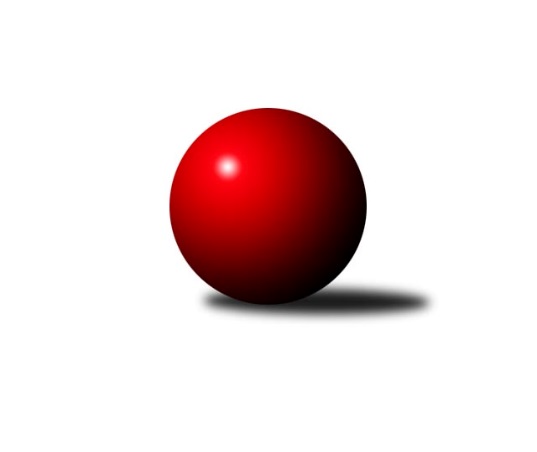 Č.1Ročník 2016/2017	10.9.2016Nejlepšího výkonu v tomto kole: 2710 dosáhlo družstvo: Jiskra HazlovZápadočeská divize 2016/2017Výsledky 1. kolaSouhrnný přehled výsledků:Havlovice	- Sokol Kdyně˝B˝	4:12	2524:2558		10.9.Jáchymov	- Sokol Újezd sv.Kříže	10:6	2545:2538		10.9.Kuželky Holýšov	- Lokomotiva Cheb˝A˝	10:6	2492:2479		10.9.Lokomotiva Cheb˝B˝	- TJ Lomnice	10:6	2662:2550		10.9.SKK K.Vary	- Baník Stříbro	2:14	2331:2451		10.9.Jiskra Hazlov	- Sokol Útvina	12:4	2710:2629		10.9.Tabulka družstev:	1.	Baník Stříbro	1	1	0	0	14 : 2 	 	 2451	2	2.	Jiskra Hazlov	1	1	0	0	12 : 4 	 	 2710	2	3.	Sokol Kdyně˝B˝	1	1	0	0	12 : 4 	 	 2558	2	4.	Lokomotiva Cheb˝B˝	1	1	0	0	10 : 6 	 	 2662	2	5.	Jáchymov	1	1	0	0	10 : 6 	 	 2545	2	6.	Kuželky Holýšov	1	1	0	0	10 : 6 	 	 2492	2	7.	TJ Lomnice	1	0	0	1	6 : 10 	 	 2550	0	8.	Sokol Újezd sv.Kříže	1	0	0	1	6 : 10 	 	 2538	0	9.	Lokomotiva Cheb˝A˝	1	0	0	1	6 : 10 	 	 2479	0	10.	Sokol Útvina	1	0	0	1	4 : 12 	 	 2629	0	11.	Havlovice	1	0	0	1	4 : 12 	 	 2524	0	12.	SKK K.Vary	1	0	0	1	2 : 14 	 	 2331	0Podrobné výsledky kola:	 Havlovice	2524	4:12	2558	Sokol Kdyně˝B˝	František Zůna	 	 213 	 191 		404 	 0:2 	 442 	 	211 	 231		Filip Löffelmann	Miloš Černohorský	 	 191 	 191 		382 	 0:2 	 444 	 	251 	 193		Jaroslava Löffelmannová	Tibor Palacký	 	 243 	 214 		457 	 2:0 	 405 	 	196 	 209		Olga Hornová	Vladimír Rygl	 	 224 	 196 		420 	 2:0 	 388 	 	196 	 192		Jaroslav Kutil	Andrea Palacká	 	 214 	 224 		438 	 0:2 	 455 	 	236 	 219		Jaroslav Löffelmann	Pavel Pivoňka	 	 219 	 204 		423 	 0:2 	 424 	 	212 	 212		Jiří Götzrozhodčí: Nejlepší výkon utkání: 457 - Tibor Palacký	 Jáchymov	2545	10:6	2538	Sokol Újezd sv.Kříže	Miroslav Vlček	 	 231 	 204 		435 	 2:0 	 399 	 	203 	 196		Patr Šabek	Martin Kuchař	 	 205 	 213 		418 	 0:2 	 456 	 	220 	 236		Václav Praštil	Dana Blaslová	 	 208 	 199 		407 	 2:0 	 394 	 	190 	 204		Mirosla Pivoňka	Jiří Šrek	 	 195 	 225 		420 	 0:2 	 426 	 	216 	 210		Jaroslav Pišta	Irena Živná	 	 204 	 228 		432 	 2:0 	 423 	 	230 	 193		Roman Pivoňka	Václav Mondek	 	 211 	 222 		433 	 0:2 	 440 	 	194 	 246		Jaroslav Dufek ml.rozhodčí: Nejlepší výkon utkání: 456 - Václav Praštil	 Kuželky Holýšov	2492	10:6	2479	Lokomotiva Cheb˝A˝	Jan Myslík	 	 226 	 226 		452 	 2:0 	 396 	 	201 	 195		Bohumil Vyleťal	Stanislav Šlajer	 	 210 	 194 		404 	 0:2 	 426 	 	215 	 211		Josef Chrastil	Jan Laksar	 	 195 	 221 		416 	 2:0 	 414 	 	214 	 200		František Douša	Josef Vdovec	 	 210 	 193 		403 	 0:2 	 440 	 	231 	 209		Ladislav Lipták	Milan Laksar	 	 200 	 208 		408 	 0:2 	 421 	 	226 	 195		Zdeněk Eichler	Jaroslav Hablovec	 	 199 	 210 		409 	 2:0 	 382 	 	193 	 189		Jiří Nováčekrozhodčí: Nejlepší výkon utkání: 452 - Jan Myslík	 Lokomotiva Cheb˝B˝	2662	10:6	2550	TJ Lomnice	Lenka Pivoňková	 	 252 	 238 		490 	 2:0 	 404 	 	192 	 212		Štěpán Diosegi	Hana, Berkovcová	 	 219 	 212 		431 	 0:2 	 439 	 	219 	 220		Miroslav Bubla	Dagmar Rajlichová	 	 193 	 186 		379 	 0:2 	 418 	 	196 	 222		Josef Veverka	Václav Strnad	 	 211 	 204 		415 	 0:2 	 436 	 	214 	 222		Bohumil Maněna	Iveta Heřmanová	 	 223 	 259 		482 	 2:0 	 403 	 	193 	 210		Hubert Guba	Petr Rajlich	 	 235 	 230 		465 	 2:0 	 450 	 	207 	 243		Jiří Gubarozhodčí: Nejlepší výkon utkání: 490 - Lenka Pivoňková	 SKK K.Vary	2331	2:14	2451	Baník Stříbro	Černohous Ondřej	 	 184 	 183 		367 	 0:2 	 408 	 	192 	 216		Jaroslav Harančík	Chmel Zdeněk	 	 218 	 202 		420 	 2:0 	 402 	 	204 	 198		Vladimír Šraga	Černohous Vladimír *1	 	 177 	 175 		352 	 0:2 	 403 	 	192 	 211		Pavel Treppesch	Mitáček Jiří ml.	 	 182 	 213 		395 	 0:2 	 396 	 	205 	 191		Roman Lipchavský	Cimbala Radek	 	 196 	 205 		401 	 0:2 	 412 	 	210 	 202		Ernard Vraniak	Mojžíš Martin	 	 203 	 193 		396 	 0:2 	 430 	 	208 	 222		Jan Vacikarrozhodčí: střídání: *1 od 51. hodu Cimbala ŠtefanNejlepší výkon utkání: 430 - Jan Vacikar	 Jiskra Hazlov	2710	12:4	2629	Sokol Útvina	Petr Haken	 	 233 	 215 		448 	 0:2 	 478 	 	241 	 237		Zdeněk Kříž st.	Jaroslav Bulant	 	 216 	 238 		454 	 2:0 	 438 	 	221 	 217		Jaroslav Dobiáš	Matěj Novák	 	 241 	 233 		474 	 2:0 	 398 	 	195 	 203		Jan Horák	Miroslav Repčik	 	 235 	 227 		462 	 2:0 	 441 	 	200 	 241		Václav Kříž st.	Stanislav Novák	 	 239 	 231 		470 	 2:0 	 433 	 	238 	 195		Stanislav Veselý	Michael Wittwar	 	 206 	 196 		402 	 0:2 	 441 	 	230 	 211		Jan Křížrozhodčí: Nejlepší výkon utkání: 478 - Zdeněk Kříž st.Pořadí jednotlivců:	jméno hráče	družstvo	celkem	plné	dorážka	chyby	poměr kuž.	Maximum	1.	Lenka Pivoňková 	Lokomotiva Cheb˝B˝	490.00	330.0	160.0	5.0	1/1	(490)	2.	Iveta Heřmanová 	Lokomotiva Cheb˝B˝	482.00	314.0	168.0	0.0	1/1	(482)	3.	Zdeněk Kříž  st.	Sokol Útvina	478.00	312.0	166.0	3.0	1/1	(478)	4.	Matěj Novák 	Jiskra Hazlov	474.00	316.0	158.0	6.0	1/1	(474)	5.	Stanislav Novák 	Jiskra Hazlov	470.00	319.0	151.0	2.0	1/1	(470)	6.	Petr Rajlich 	Lokomotiva Cheb˝B˝	465.00	314.0	151.0	4.0	1/1	(465)	7.	Miroslav Repčik 	Jiskra Hazlov	462.00	302.0	160.0	3.0	1/1	(462)	8.	Tibor Palacký 	Havlovice	457.00	306.0	151.0	1.0	1/1	(457)	9.	Václav Praštil 	Sokol Újezd sv.Kříže	456.00	312.0	144.0	4.0	1/1	(456)	10.	Jaroslav Löffelmann 	Sokol Kdyně˝B˝	455.00	304.0	151.0	1.0	1/1	(455)	11.	Jaroslav Bulant 	Jiskra Hazlov	454.00	295.0	159.0	4.0	1/1	(454)	12.	Jan Myslík 	Kuželky Holýšov	452.00	313.0	139.0	4.0	1/1	(452)	13.	Jiří Guba 	TJ Lomnice	450.00	286.0	164.0	1.0	1/1	(450)	14.	Petr Haken 	Jiskra Hazlov	448.00	296.0	152.0	5.0	1/1	(448)	15.	Jaroslava Löffelmannová 	Sokol Kdyně˝B˝	444.00	279.0	165.0	3.0	1/1	(444)	16.	Filip Löffelmann 	Sokol Kdyně˝B˝	442.00	291.0	151.0	2.0	1/1	(442)	17.	Jan Kříž 	Sokol Útvina	441.00	290.0	151.0	4.0	1/1	(441)	18.	Václav Kříž  st.	Sokol Útvina	441.00	312.0	129.0	10.0	1/1	(441)	19.	Ladislav Lipták 	Lokomotiva Cheb˝A˝	440.00	285.0	155.0	2.0	1/1	(440)	20.	Jaroslav Dufek ml. 	Sokol Újezd sv.Kříže	440.00	307.0	133.0	3.0	1/1	(440)	21.	Miroslav Bubla 	TJ Lomnice	439.00	309.0	130.0	3.0	1/1	(439)	22.	Andrea Palacká 	Havlovice	438.00	295.0	143.0	2.0	1/1	(438)	23.	Jaroslav Dobiáš 	Sokol Útvina	438.00	300.0	138.0	4.0	1/1	(438)	24.	Bohumil Maněna 	TJ Lomnice	436.00	284.0	152.0	2.0	1/1	(436)	25.	Miroslav Vlček 	Jáchymov	435.00	303.0	132.0	3.0	1/1	(435)	26.	Václav Mondek 	Jáchymov	433.00	301.0	132.0	3.0	1/1	(433)	27.	Stanislav Veselý 	Sokol Útvina	433.00	306.0	127.0	10.0	1/1	(433)	28.	Irena Živná 	Jáchymov	432.00	289.0	143.0	3.0	1/1	(432)	29.	Hana, Berkovcová 	Lokomotiva Cheb˝B˝	431.00	288.0	143.0	0.0	1/1	(431)	30.	Jan Vacikar 	Baník Stříbro	430.00	296.0	134.0	2.0	1/1	(430)	31.	Jaroslav Pišta 	Sokol Újezd sv.Kříže	426.00	286.0	140.0	5.0	1/1	(426)	32.	Josef Chrastil 	Lokomotiva Cheb˝A˝	426.00	304.0	122.0	5.0	1/1	(426)	33.	Jiří Götz 	Sokol Kdyně˝B˝	424.00	266.0	158.0	3.0	1/1	(424)	34.	Roman Pivoňka 	Sokol Újezd sv.Kříže	423.00	290.0	133.0	4.0	1/1	(423)	35.	Pavel Pivoňka 	Havlovice	423.00	294.0	129.0	2.0	1/1	(423)	36.	Zdeněk Eichler 	Lokomotiva Cheb˝A˝	421.00	306.0	115.0	11.0	1/1	(421)	37.	Chmel Zdeněk 	SKK K.Vary	420.00	275.0	145.0	4.0	1/1	(420)	38.	Vladimír Rygl 	Havlovice	420.00	283.0	137.0	6.0	1/1	(420)	39.	Jiří Šrek 	Jáchymov	420.00	298.0	122.0	6.0	1/1	(420)	40.	Martin Kuchař 	Jáchymov	418.00	278.0	140.0	5.0	1/1	(418)	41.	Josef Veverka 	TJ Lomnice	418.00	288.0	130.0	3.0	1/1	(418)	42.	Jan Laksar 	Kuželky Holýšov	416.00	291.0	125.0	15.0	1/1	(416)	43.	Václav Strnad 	Lokomotiva Cheb˝B˝	415.00	300.0	115.0	3.0	1/1	(415)	44.	František Douša 	Lokomotiva Cheb˝A˝	414.00	300.0	114.0	8.0	1/1	(414)	45.	Ernard Vraniak 	Baník Stříbro	412.00	287.0	125.0	3.0	1/1	(412)	46.	Jaroslav Hablovec 	Kuželky Holýšov	409.00	284.0	125.0	5.0	1/1	(409)	47.	Milan Laksar 	Kuželky Holýšov	408.00	283.0	125.0	9.0	1/1	(408)	48.	Jaroslav Harančík 	Baník Stříbro	408.00	293.0	115.0	6.0	1/1	(408)	49.	Dana Blaslová 	Jáchymov	407.00	280.0	127.0	1.0	1/1	(407)	50.	Olga Hornová 	Sokol Kdyně˝B˝	405.00	290.0	115.0	11.0	1/1	(405)	51.	František Zůna 	Havlovice	404.00	279.0	125.0	11.0	1/1	(404)	52.	Štěpán Diosegi 	TJ Lomnice	404.00	286.0	118.0	4.0	1/1	(404)	53.	Stanislav Šlajer 	Kuželky Holýšov	404.00	300.0	104.0	10.0	1/1	(404)	54.	Hubert Guba 	TJ Lomnice	403.00	269.0	134.0	5.0	1/1	(403)	55.	Pavel Treppesch 	Baník Stříbro	403.00	270.0	133.0	6.0	1/1	(403)	56.	Josef Vdovec 	Kuželky Holýšov	403.00	299.0	104.0	10.0	1/1	(403)	57.	Vladimír Šraga 	Baník Stříbro	402.00	284.0	118.0	9.0	1/1	(402)	58.	Michael Wittwar 	Jiskra Hazlov	402.00	298.0	104.0	5.0	1/1	(402)	59.	Cimbala Radek 	SKK K.Vary	401.00	293.0	108.0	5.0	1/1	(401)	60.	Patr Šabek 	Sokol Újezd sv.Kříže	399.00	267.0	132.0	8.0	1/1	(399)	61.	Jan Horák 	Sokol Útvina	398.00	273.0	125.0	10.0	1/1	(398)	62.	Roman Lipchavský 	Baník Stříbro	396.00	271.0	125.0	5.0	1/1	(396)	63.	Mojžíš Martin 	SKK K.Vary	396.00	284.0	112.0	3.0	1/1	(396)	64.	Bohumil Vyleťal 	Lokomotiva Cheb˝A˝	396.00	284.0	112.0	12.0	1/1	(396)	65.	Mitáček Jiří  ml.	SKK K.Vary	395.00	273.0	122.0	6.0	1/1	(395)	66.	Mirosla Pivoňka 	Sokol Újezd sv.Kříže	394.00	268.0	126.0	7.0	1/1	(394)	67.	Jaroslav Kutil 	Sokol Kdyně˝B˝	388.00	277.0	111.0	14.0	1/1	(388)	68.	Miloš Černohorský 	Havlovice	382.00	254.0	128.0	7.0	1/1	(382)	69.	Jiří Nováček 	Lokomotiva Cheb˝A˝	382.00	269.0	113.0	4.0	1/1	(382)	70.	Dagmar Rajlichová 	Lokomotiva Cheb˝B˝	379.00	266.0	113.0	3.0	1/1	(379)	71.	Černohous Ondřej 	SKK K.Vary	367.00	264.0	103.0	11.0	1/1	(367)Sportovně technické informace:Starty náhradníků:registrační číslo	jméno a příjmení 	datum startu 	družstvo	číslo startu3558	Pavel Treppesch	10.09.2016	Baník Stříbro	1x2007	Štefan Cimbala	10.09.2016	SKK K.Vary	1x9298	Jiří Mitáček ml.	10.09.2016	SKK K.Vary	1x1745	Jaroslav Löffelmann	10.09.2016	Sokol Kdyně˝B˝	1x9809	Martin Mojžíš	10.09.2016	SKK K.Vary	1x12315	Vladimír Černohous	10.09.2016	SKK K.Vary	1x2106	Zdeněk Chmel	10.09.2016	SKK K.Vary	1x16387	Ondřej Černohous	10.09.2016	SKK K.Vary	1x19387	Radek Cimbala	10.09.2016	SKK K.Vary	1x4752	Michael Wittwar	10.09.2016	Jiskra Hazlov	1x18120	Miroslav Repčík	10.09.2016	Jiskra Hazlov	1x15586	Petr Haken	10.09.2016	Jiskra Hazlov	1x22401	Jaroslav Bulant	10.09.2016	Jiskra Hazlov	1x11448	Stanislav Novák	10.09.2016	Jiskra Hazlov	1x19524	Matěj Novák	10.09.2016	Jiskra Hazlov	1x
Hráči dopsaní na soupisku:registrační číslo	jméno a příjmení 	datum startu 	družstvo	Program dalšího kola:2. kolo17.9.2016	so	9:00	TJ Lomnice - SKK K.Vary	17.9.2016	so	9:00	Lokomotiva Cheb˝A˝ - Lokomotiva Cheb˝B˝	17.9.2016	so	9:00	Sokol Újezd sv.Kříže - Kuželky Holýšov	17.9.2016	so	9:00	Havlovice - Jáchymov	17.9.2016	so	12:30	Baník Stříbro - Jiskra Hazlov	17.9.2016	so	14:00	Sokol Kdyně˝B˝ - Sokol Útvina	Nejlepší šestka kola - absolutněNejlepší šestka kola - absolutněNejlepší šestka kola - absolutněNejlepší šestka kola - absolutněNejlepší šestka kola - dle průměru kuželenNejlepší šestka kola - dle průměru kuželenNejlepší šestka kola - dle průměru kuželenNejlepší šestka kola - dle průměru kuželenNejlepší šestka kola - dle průměru kuželenPočetJménoNázev týmuVýkonPočetJménoNázev týmuPrůměr (%)Výkon1xLenka PivoňkováLokomotiva Cheb4901xLenka PivoňkováLokomotiva Cheb109.944901xIveta HeřmanováLokomotiva Cheb4821xVáclav PraštilSokol Újezd108.994561xZdeněk Kříž st.So.Útvina4781xZdeněk Kříž st.So.Útvina108.594781xMatěj NovákJiskra Hazlov4741xIveta HeřmanováLokomotiva Cheb108.154821xStanislav NovákJiskra Hazlov4701xMatěj NovákJiskra Hazlov107.684741xPetr RajlichLokomotiva Cheb4651xStanislav NovákJiskra Hazlov106.77470